Бытовые газовые приборы: правила эксплуатации и использования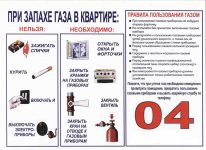 Газ в современном мире является одним из основных источников энергии, используется на производстве, применяется в автомобилях с газовым оборудованием подачи топлива, а так же в жилых домах, для приготовления пищи или нагрева воды.Люди не задумываются какую опасность несет не правильная эксплуатация бытовых газовых приборов.Стоит учесть, что очень часто при использовании газа в быту, например когда готовите пищу, может происходить не полное сгорание смеси, тем самым велика вероятность образования в воздухе окиси углерода. Про данный химическое соединение написана отдельная статья, рекомендуем к прочтению:Симптомы отравление угарным газомБольшое количество чрезвычайных ситуаций случается по вине самого человека, люди не знают основные правила при обращении с оборудованием, в котором используется газ.Обычно газ находится под давлением, например в баллонах, газопроводах и как только происходит разгерметизация газового оборудования, при контакте с воздухом начинает образовываться газовоздушная взрывоопасная смесь. Утечку газа можно обнаружить по специфическому запаху.При появлении запаха газа необходимо:Немедленно прекратить использование бытового газового оборудования (перекрыть пути поступления);оповестить окружающих о мерах предосторожности;если вы находитесь в помещении открыть окна, форточки, двери для проветривания;сообщить по номеру «112» об утечке, вызвать газовые службы по телефону «04»;не пользоваться электроприборами до полного проветривания и устранения утечки (другими словами не допустить образования искры);предупредить соседей;покинуть загазованное помещение до прибытия аварийной службы и ликвидации аварии.Ответственность за безопасную эксплуатацию работающих газовых приборов в домах и квартирах несут лица, пользующиеся газом. Разберем основные правила безопасной эксплуатации бытовых газовых приборов.Правила использования газовых плитОбеспечьте проветриваемость помещения при приготовлении пищи;не оставляйте без присмотра процесс приготовления, а так же горения пламени;по окончании пользования газом закрыть краны на газовых приборах и перед ними;перед включением газового оборудования в быту, сначала поднесите источник пламени к комфорке, а потом открывайте газ;если пламя через конфорку поступает не из всех отверстий, имеет коптящий цвет вместо голубовато-фиолетового, а так же видны отрывы языков пламени, необходимо прекратить использование данного типа оборудования;проверяйте исправность газовой плиты регулярно, предварительно заключив договор с обслуживающей организацией;не вносите изменение в конструкцию оборудования (самостоятельный ремонт);при не правильной работе оборудования, обязательно уведомите газовые службы.Запрещается: Применять газовые плиты для обогрева;устраивать комнаты отдыха в местах где стоит газовое оборудование;допускать детей и людей в нетрезвом состоянии к оборудованию;проводить ремонт оборудования самостоятельно, без привлечения специализированных организаций;выявлять утечки газа с помощью огня (используйте мыльный раствор).Согласно ГОСТ 33998-2016 «Приборы газовые бытовые для приготовления пищи», чистка деталей прибора при техническом обслуживании должна быть легко выполнимой, без применения инструментов при демонтаже деталей.Должна быть исключена возможность неправильной сборки съемных деталей после чистки. На наружных и съемных деталях прибора не должно быть острых кромок и заусенцев, приводящих при обслуживании к травмам пользователя.Исполнительные устройства на газопроводах (краны, терморегуляторы, предохранительные устройства) должны быть установлены так, чтобы обеспечить удобство их настройки, обслуживания и возможность замены.Детали, которые не предусмотрены для их демонтажа пользователем (например, сопла), допускается заменять только специалисту с помощью инструмента.Газовая колонка (проточный водонагреватель)Помещение которое оборудуется газовой колонкой, должно иметь беспрепятственный доступ воздуха, а так же вытяжную систему у потолка;Перед началом использования откройте форточки и убедитесь, что присутствует тяга до розжига.Для этого поднесите зажженную спичку к отверстию для проверки, пламя должно втягиваться внутрь;После розжига колонки, вновь убедитесь в наличии тяги дымохода;Без необходимости не запускайте систему, контролируйте температуры воды согласно инструкции по эксплуатации;Запальники не должны оставаться горящими длительное время;Допускайте к оборудованию только обученный людей.ЗАПРЕЩАЕТСЯ:Использовать газовую колонку при отсутствии или недостаточности тяги, а так же при обратной тяге;герметизировать помещения где находится оборудование (это нарушит воздухообмен);оставлять без присмотра проточный нагреватель с зажженной горелкой, а так же оставлять открытым газовый кран при не зажжённой запальной горелке;использовать колонку с неисправной автоматикой и прочими неисправностями, а так же внешними повреждениями.Правила использования газового котла (Газифицированная печь)Запальник допускается зажигать только при исправном оборудовании и наличии тяги в дымоходе. Когда запальник горит, открывайте кран на основной горелке и зажигайте ее.Если горелка погасла, закройте кран, вторично проветрите топку и повторите все операции по розжигу основной горелки. Через 3-5 мин. после включения горелки вторично проверьте тягу.Запрещается использование газифицированной печи (котла) с неисправной системой автоматики.Владельцам газифицированных печей необходимо в обязательном порядке проверять шибер и отверстия в нём, которые имеют свойство затягиваться сажей, что в конечном итоге может привести к попаданию угарного газа в помещение.Общие рекомендации:Форточка во время работы котла (печи) должна быть открытой.Перед розжигом котла не забудьте открыть шибер-заслонку дымохода.Проверяйте тягу в дымоходе перед розжигом отопительных приборов и во время их работы.Следите за состоянием дымохода: разрушение кладки, попадание в него посторонних предметов могут стать причинами нарушения тяги и скопления в помещении угарного газа. Неблагоприятные погодные условия, обмерзание оголовок дымохода также могут привести к нарушению тяги.Подготовьте газовое оборудование к работе в зимний период: проверьте состояние дымоходов и вентиляционных каналов; окрасьте и закрепите газопроводы; загерметизируйте вводы всех коммуникаций через фундаменты зданий во избежание проникновения газа в случае повреждения подземных газопроводов. Для устранения неисправностей вызовите слесаря газораспределительной организации.Завал дымохода, разрушение его кладки, попадание посторонних предметов в дымоход могут стать причинами нарушения тяги, при этом продукты сгорания газа попадают в помещение, что приводит к отравлению угарным газом. Неблагоприятные погодные условия: обмерзание оголовков, сильный ветер, туман также могут привести к нарушению тяги в дымоходе.Безопасная эксплуатация дымоходовНапоминаем Вам, что в период, когда происходят резкие колебания температуры наружного воздуха, необходимо быть предельно внимательным при пользовании газовыми приборами с отводом продуктов сгорания в дымоход: газовыми колонками, газовыми котлами, газифицированными печами.При сильном ветре, снегопаде, тумане, во время дождя в дымоходах происходит ухудшение тяги или может появиться обратная тяга.Нарушение тяги возможно в любой квартире, где имеются газовые приборы с отводом продуктов сгорания в дымоход.Причиной отсутствия тяги являются неисправные дымоотводящие каналы, отсутствие приточно-вытяжной вентиляции, наличие в дымоходах строительного мусора, самовольные подключения газовых приборов к вентиляционным и дымоотводящим каналам и т.д.Не забывайте проверять наличие тяги до розжига, после розжига (через 3-5 минут) и во время работы газоиспользующего оборудования.Отсутствие тяги при работе газовой колонки, печи, котла влечёт за собой отравление угарным газом.Особенно внимательно к состоянию дымоотводящих каналов следует относится жителям многоквартирных жилых домов. При обнаружении признаков нарушения в работе системы дымоудаления необходимо немедленно ставить в известность организацию ответственную за управление многоквартирным домом.Помните! Владельцы домов и квартир на правах личной собственности должны своевременно обеспечивать проверку дымоотводящих систем!Читайте по ссылке статью про обслуживание дымоходовГаз не опасен в том случае, если соблюдаются основные правила пользования газа в быту. Соответственно пренебрежение правилами пользования газовыми приборами может привести к тяжёлым последствиям!Правила пользования индивидуальными газовыми баллонамиРасстояние установки от газовой плиты не менее 0,5 метров, а от отопительных приборов не менее 1 метра, при этом если отопительный прибор работает на открытом огне, расстояние увеличивается и становится не менее 2 метров;Если собственник помещения не имеет возможности установить баллон с газом внутри, то это необходимо сделать снаружи, в металлическом шкафу с отверстиями для проветривания;Когда происходит смена пустого баллона на полный, запрещается использовать источники огня, а так же электроприборы в помещении;Установка неисправных баллонов и газового оборудования запрещается. Полная статья по данной теме тут: Правила хранения и использования газовых баллонов бытуОбщие рекомендацииПроверять состояние подводящих устройств (гибких шлангов), которые не должны быть скручены, натянуты, а так же иметь прямой контакт с бытовыми электроприборами;Любое газовое оборудование содержать в чистоте;В домах на первых этажах, запрещается замуровывать или другими способами закрывать краны газового стояка;Не запрещать работникам газовых служб, осматривать, ремонтировать газовые приборы и газопровод в любое время суток;Обеспечьте хорошую проветриваемость помещения где применяется газовое оборудование;Запрещено использовать газовые приборы не по назначению;Не допускается изменение в планировке, в местах установки газовых приборов, без согласования с соответствующими организациями;Отключать автоматику безопасности и регулирования, пользоваться газом при неисправных газовых приборах, автоматике, арматуре и газовых баллонах, особенно при обнаружении утечки газа;Пользоваться газом при нарушении плотности кладки, штукатурки (трещины) газифицированных печей и дымоходов. Пользоваться отопительными печами с духовыми шкафами и открытыми конфорками для приготовления пищи. Самовольно устанавливать дополнительные шиберы в дымоходах и на дымоотводящих трубах от водонагревателей;Пользоваться газом после истечения срока действия акта о проверке и чистке дымовых и вентиляционных каналов.ВАЖНО: использование в квартирах баллонов с сжиженными газами может привести к взрыву, пожару, а в худшем случае разрушению дома.Бытовой газ и причины взрываПОМНИТЕ: проектирование, монтаж, ввод в эксплуатацию газового оборудования должны проводить специализированные организации, имеющие на данный вид деятельности лицензию.Самостоятельно устанавливать и запускать газовое оборудование в работу категорически ЗАПРЕЩАЕТСЯ.Источник: https://fireman.club/statyi-polzovateley/byitovyie-gazovyie-priboryi-pravila-ekspluatatsii-i-ispolzovaniya/Новые правила использования газа в квартирах — Я в курсеПравила предписывают всем жильцам, вне зависимости от того, собственники это или арендаторы, прослушать инструктаж по использованию газового оборудования. Инструктаж бесплатно проводится после заключения со спецорганизацией договора о техническом обслуживании и ремонте газового оборудования внутри дома и внутри квартиры.Кроме того, в любое время суток жильцы должны обеспечивать беспрепятственный доступ экстренным и аварийным службам в те места, где работает газовое оборудование. Кроме того, правила предписывают гражданам закрывать газовые краны в случае отсутствия дома более 24 часов (за исключением оборудования, которое должно работать непрерывно).Управляющие компании должны будут регулярно делать проверки подвалов и вентиляции, а также не реже одного раза в 10 дней измерять в подвальных помещениях уровень загазованности. Добавим, что согласно статистике прошлого года уровень газификации в России составляет 67,2%: 70,9% в городах и 57,1% в сельской местности.Вчера в России вступили в силу новые правила эксплуатации газового оборудования.Первым нововведением стал обязательный инструктаж, который собственник или арендатор жилья должен пройти прежде, чем начать пользоваться газом.Услуга будет предоставляться бесплатно после заключения со специализированной организацией договора о техническом обслуживании и ремонте внутридомового и внутриквартирного газового оборудования.Вторым нововведением станет обязанность жильцов предоставить беспрепятственный доступ к помещению, в котором размещено газовое оборудование, сотрудникам аварийных и прочих профильных служб, в любое время суток.Третьим пунктом инструкции, обязательным для выполнения, станет необходимость перекрывать краны газового оборудования в случае отсутствия жильцов в квартире в течение суток и более.Если вы проживаете в квартире и у вас есть газовая плита в таком случае на вас лягут дополнительные обязаности.Думаю многие про это еще не знают,но данное новвоведение обсуждалось еще в прошлом году.И причем очень много раз.Начну сначала с того момента,почему вообще появились такие поправки,а ниже напишу про новые обязаности которые лягут на собственников и снимающих людей квартиры в которых имеются газовые плиты обязаности.Как мы знаем у нас в стране проживает очень много недобросовестных людей,которые нигде не работают и постоянно устраивают у себя дома посиделки.Они устраивают у себя дома посиделки и во время своих застольев они могут открыть газ,ну а потом уснуть и даже не закрыть его.Такие граждане проживают совершенно в каждом доме.Но бывают случаи когда их оплошности с открытым газом приводят к различным неприятным ситуациям.Лично мое мнение по этому поводу такое.Просто компании с которыми вы заключаете договора на поставку газа хотят просто переложить с себя всю ответсвенность на собственников квартир.Ведь они тоже очень часто делают ошибки,а компании не хотят за них платить.Вот и хотят они снять с себя всю ответсвенность и полностью переложить ее на плечи владельцев и собственников квартир.1 ).Теперь когда вы будете составлять договор на подключение газа вам придется сначала прослушать меры безопастности по ипользования газовой плиты.Когда будут проводить плановый осмотр вам снова придется прослушать меры безопастности по ипользования газовой плиты.А потом рассказать все это всем людям,которые живут вместе с вами в квартире.После того как вы все прослушаете,вам придется расписаться в специальной журнале.Его вам предоставит сотрудник,который вам собственно и будет рассказывать про меры безопастности.2 ).Теперь вам необходимо вовремя проводить проверку вашей газовой плиты и трубы которая к ней подключена.Хранить и не в коем случае не терять докуметы о проверке.Так же всегда пускать в квартиру работников,которые занимаются проверкой газа.Если вы вдруг не захотите пропустить их в квартру по какой то причине,тогда вам придется заплатить штраф.3 ).Вам необходимо перекрывать газ,если вы уходите из квартиры больше чем на сутки.Постоянно проверять вентиляцию на признаки чистоты и тяги.Перед приготовление какого то блюда,сначала проветрить помещение.Оставлять расстояние и не ставить в плотную к газовой плите,какую то легковоспломеняющуюся мебель.4 ).Если вы поняли что ваша плита сломалась и в квартире стоит запах,тогда вы должны сразу все перекрыть,проветрить и вызвать аварийку.(adsbygoogle = window.adsbygoogle || []).push({});Ну а сами же компании с которыми вы будете подписывать договор будут нести ответственность только за то оборудование,которое находится за пределами квартир.Теперь собственники обязаны в любое время суток обеспечить доступ в помещение с газовым оборудованием работникам аварийно-диспетчерской службы газораспределительной организации и другим экстренным службам.С 9 мая вступила в силу новая инструкция по использованию газа в российских квартирах.По информации издания «Российская газета», с этого дня жильцы, арендаторы и собственники квартир, а также остальные граждане, которые пользуются газовым оборудованием, обязаны прослушать инструктаж по его эксплуатации. Занятие проводят на бесплатной основе после заключения со специальной организацией договора о техобслуживании и ремонте внутридомового и внутриквартирного газового оборудования.Согласно новым правилам, собственники обязаны в любое время суток обеспечить доступ в помещение с газовым оборудованием работникам аварийно-диспетчерской службы газораспределительной организации и другим экстренным службам. Кроме того, если жильцы покидают квартиру более чем на 24 часа, рекомендуется перекрывать краны к газовому оборудованию. Однако это не касается оборудования, рассчитанного на непрерывную работу.Управляющие компании обязаны регулярно проверять подвалы и подземные этажи, а также следить за исправностью вентиляции. Помимо этого, они должны не реже одного раза в десять дней проверять подвалы, погреба, подполья и технические этажи на загазованность.Новая инструкция по безопасному использованию бытового газа в многоквартирных домах начала действовать с 9 маяПрофессионалам теперь предстоит научить жильцов квартир пользоваться котлами и плитами. Теперь жильцы, арендаторы, собственники квартир, то есть все, кто пользуется газовым оборудованием, должны прослушать инструктаж по его эксплуатации. А управляющим компаниям (УК) предстоит регулярно проверять подвалы и подземные этажи, а также исправность вентиляции.Инструктаж бесплатный. Он проводится после заключения со специализированной организацией договора о техническом обслуживании и ремонте внутридомового и внутриквартирного газового оборудования.«Должны быть проинструктированы все потребители и ответственные лица управляющих организаций», — поясняет Игорь Кокин, эксперт Научно-образовательного центра федеральных и региональных программ Высшей школы государственного управления РАНХиГС.Собственники квартир и других помещений в доме обязаны в любое время суток обеспечить беспрепятственный доступ в помещения, в которых размещено газовое оборудование, работникам аварийно-диспетчерской службы газораспределительной организации и другим экстренным службам.Также им рекомендовано закрывать краны к газовому оборудованию, если они собираются отсутствовать дома более 24 часов.Исключение составляет только оборудование, рассчитанное на непрерывную работу.Раз в 10 дней теперь будут проверять подвалы, погреба, подполья и технические этажи на загазованность«На управляющие компании ложится ответственность за исправную работу дымоходов и вентиляционного оборудования, раньше за это отвечали специализированные организации», — отмечает Игорь Кокин.Например, управляющие организации обязаны проверять состояние дымовых и вентиляционных каналов, контролировать качество и своевременное выполнение работ по поддержанию их в исправном состоянии.И не реже одного раза в десять дней проводить проверку подвалов, погребов, подполий и технических этажей на загазованность.Изменения, которые вносит инструкция в правила эксплуатации газового оборудования, учитывает основные причины взрывов бытового газа в многоквартирных домах.«Наиболее частой причиной аварий становятся ремонтные работы, при которых происходит повреждение труб, особенно в подъезде или подвале», — говорит Игорь Кокин.При этом эксперт утверждает, что большинство технических поломок происходит вне квартир, в квартирах же люди чаще всего просто забывают закрыть газ.Действующие правила пользования газом в быту (РФ) :Большинство населения нашей страны активно пользуется бытовым газом, поскольку его проводят не только в квартирах, но и в частных домах. Нередко возникают чрезвычайные происшествия, особенно при несоблюдении техники безопасности. Правила пользования газом в быту позволят не допустить различных неприятных ситуаций. Нужно лишь пользоваться ими всегда.Газоснабжение домовИспользование газа для отопления/подогрева воды возможно благодаря низкой цене ископаемого. После выполнения первичной переработки его очищают от примесей, добавок. Так как сеть газопроводов развита, топливо можно получить в любом месте. Газ используется для:приготовления пищи;подогрева воды;обогрева помещения.Чтобы готовить пищу, используются газовые плиты, которые удобно подключатся и работают бесперебойно. Если в доме нет горячей воды, то можно создать подогревательную систему.При отсутствии центрального отопления в доме можно оборудовать газовое. Устанавливая котел, можно самостоятельно регулировать температуру в доме.Для каких бы целей ни использовалось оборудование, оно требует правильной эксплуатации и регулярных проверок.Обязанности населенияКаждый человек должен соблюдать правила пользования газом в быту. РФ регулирует эту сферу с помощью законов. Население обязано знать правила использования газа. Контролирующие органы должны выдавать инструкции с рекомендациями по эксплуатации приборов.Важно постоянно контролировать работу газового оборудования, дымоходов, вентиляций. Перед включением газифицированной печи надо убедиться, открыт ли шибер. Требуется регулярное очищение «кармана» дымохода. После использования оборудования нужно закрыть краны приборов, а при установке баллонов закрыть вентили.Если нет подачи газа, то нужно выключить горелки, а после сообщить об этом в аварийную службу. При неисправной работе техники надо вызвать специалистов. Если появился запах газа, то нужно выключить прибор и проветрить помещение. Аварийная служба вызывается по телефону 04.Необходимые правилаБезопасность в доме обеспечивают правила пользования газом в быту. 86-П (закон, вступивший в силу 26.04.1990 г.) содержит основные правила, позволяющие грамотно эксплуатировать оборудование.Осмотр и ремонт газопроводов, согласно данному документу, должны выполнять только специалисты, предъявившие удостоверение. Когда происходит установка баллонов, помещение нужно освободить.Огонь следует зажигать только в случае отсутствия запаха газа.В обязанности жильцов входит своевременная оплата за услуги, стоимость которых устанавливается поставщиком. Зимой следует регулярно проверять оголовки, чтобы они не замерзли и не закупорились. Эти элементарные правила пользования газом в быту позволят не допустить многих неблагоприятных ситуаций.Что делать запрещено?Действующие правила пользования газом быту гласят о необходимости проведения мероприятий, которые нужны для исправной работы оборудования. При этом есть запрещенные для пользователей действия:самостоятельная газификация, перестановка, ремонт оборудования;выполнение перепланировки в помещении, где присутствуют газовые приборы, а также изменение площади комнат без согласования с соответствующими органами;внесение корректив в конструкцию оборудования, дымовых систем, каналов;отключение автоматики безопасности и регулирования, а также эксплуатация неисправных приборов;пользование газом при наличии нарушений в плотности кладки, штукатурке печей и дымоходов.Что еще нельзя делать пользователям газа самостоятельно?Правила безопасного пользования газом в быту предполагают проведение регулярных проверок и чисток дымохода, вентиляции. Без этого пользоваться оборудованием запрещено. Приборами нельзя пользоваться в помещениях, где закрыты форточки, жалюзи, неисправные вентиляции.Включенное оборудование не следует оставлять без присмотра. Дети не должны пользоваться им самостоятельно, делать это следует взрослым. Приборы необходимо использовать строго по назначению. Запрещено сушить белье над оборудованием. Не нужно открывать огонь для выявления утечек. Приборы не должны быть поврежденными.Все эти и другие нормы включают в себя правила пользования газом в быту. 86-П от 26.04.1990 года (приказ ВО «Росстройгазификация» при Совете Министров РСФСР) позволяет определить действия по тем или иным случаям. За нарушение правил предусмотрена административная ответственность.Инструктаж по правилам пользования газом в быту проводят специалисты служб. Жильцам обычно выдаются инструкции.Правила эксплуатации газовых приборовПравила безопасного пользования газом в быту предельно просты. Перед включением плиты помещение надо проветрить. Краны оборудования должны быть закрытыми, только тогда можно включать прибор.Необходимо зажечь спичку, поднести ее к горелке, открыть включатель. Газ должен загореться по всей горелке. Пламя обычно спокойное, голубоватое. Если применяются конфорочные кольца, то их следует устанавливать ребрами вверх. Не нужно включать сильный огонь. Если посуда имеет широкое дно, используются конфорочные кольца с высокими ребрами.После закипания содержимого емкости пламя надо убавлять. Приготовив пищу, нужно аккуратно выключить газ. Перед использованием духовки ее следует предварительно открыть на какое-то время. Плита должна быть чистой, иначе при неполном сгорании газа происходит образование угарного газа.ОтветственностьНарушение правил пользования газом в быту наказывается. Это было установлено Госдумой с помощью законопроекта. Неисполнение правил влечет за собой административную ответственность. Нарушениями признаны следующие действия:несоблюдение требований безопасности;ненадлежащее использование газа, а также бездействие при поломке оборудования;использование оборудования без договора об обслуживании;выполнение ремонта прибора не специалистом;эксплуатация оборудования, когда прошел срок его работы;использование прибора, признанного неподлежащим ремонту;поставка газа по истечении сроков эксплуатации прибора.За подобные деяния предусмотрены штрафы: для граждан 500-3000 рублей, для должностных лиц — 2,5-5 тыс. рублей, а для юридических — 5-30 тыс. рублей. На основе нарушения сотрудник Госжилинспекции составляет протокол.Что делать при утечке газа?Газ остается опасным для жизни и здоровья людей. Он не только отравляет, но и взрывается. У чистого пропана нет запаха, и поэтому для его распознавания потребуется специальная отдушка. Необходимо аккуратное обращение с баллонами, плитой.Даже если была обнаружена утечка, нельзя:ремонтировать оборудование самостоятельно;привязывать к трубам веревки и не использовать их для заземления;нельзя оставлять работающие приборы без присмотра.Если в помещении чувствуется сильный запах газа, необходимо срочно перекрыть его подачу, а затем проветрить помещение. Следует вызвать аварийную службу. Не нужно зажигать огонь или пользоваться другими приборами.Проверка газового оборудованияГазовые приборы считаются опасными, поэтому требуется регулярно проводить их проверку. Выполняет эту работу только специалист. Гарантийное обслуживание позволяет вовремя выявить неисправности оборудования.Газовые приборы в многоэтажных домах бывают 2 видов:внутридомовые: краны и стояки в подъезде;внутриквартирные: оборудование в жилом помещении.По закону, владелец жилья несет ответственность за работоспособность газовых приборов. Проверка должна осуществляться регулярно специализированными компаниями. Выполняется эта работа на основе заключенного договора.Ответственность за качество эксплуатации оборудования закреплена за управляющими компаниями. Проверку приборов должны выполнять каждый год. Договор на осуществление подобных услуг оформляется в письменном виде. Контролирующие органы выдают правила пользования газом в быту.Особенности проверкиОбслуживание предполагает выполнение плановой проверки оборудование на пригодность. Внутридомовые приборы – это стояки, краны и прочие элементы системы, расположенные в подъездах. Обслуживание выполняется управляющей организацией.К внутриквартирному оборудованию относят то имущество, которое находится в жилом помещении. Это могут быть отопительные котлы, водонагреватели, плиты, трубы. Договор по обслуживанию составляется владельцем квартиры.Документ является гарантией безопасности, а также выполнения необходимых работ по проверке и ремонту оборудования. Заключается договор с компаниями, к которым предъявляются следующие требования:фирма выполняет работы по транспортировке и распределению газа;имеет соглашение с поставщиком;компания проходит аттестацию;имеет аварийно-диспетчерскую службу.Наличие документа по техническому обслуживанию нужно его владельцу. Это означает, что инициатором проверки может быть как собственник помещения, так и управляющая организация. Выполнение этих несложных правил продлевает срок эксплуатации оборудования.Источник: https://BusinessMan.ru/new-dejstvuyushhie-pravila-polzovaniya-gazom-v-bytu-rf.htmlОбслуживание газового оборудования в многоквартирном домеПриродный газ в быту незаменим, но при неправильном обращении он является источником повышенной опасности квартиры. Недооценивание угрозы, может привести к необратимым последствиям. Поэтому очень важно проводить плановое и внеплановое обслуживание газового оборудования жилых домов и знать правила пользования газом.Правила безопасного использования газаВо время установки нового внутриквартирного газового оборудования, необходимо пройти вводный инструктаж по эксплуатации прибора в жилых помещениях.Необходимо перед использованием газового оборудования, проветривать комнаты жилого помещения и держать открытой форточку во время приготовления пищи.При внезапной остановке подачи газа, незамедлительно выключить все газовые приборы и перекрыть подачу газа в трубы.При малейшем запахе газа, проветрить помещение дома, закрыть вентили и вызвать аварийную газовую службу по номеру 04Запрещено использование газового оборудования детьми младшего и дошкольного возраста.Противопоказано спать в жилых помещениях дома с газовыми приборамиЗапрещено самостоятельное подключение и ремонт газового оборудования.Запрещена неправильная эксплуатация газовой плиты, водонагревательного котла и других приборов газоснабжения жилых домов.Запрещено использование неисправной автоматики на газовой колонке в жилых помещениях.Эти правила обязательны для всех. Несоблюдение безопасности может повлечь за собой необратимые последствия.Газоснабжение многоквартирных домовСуществует два вида газового оборудования: внутридомовое и внутриквартирное.К первому, относятся, газопровод, приборы учёта газа многоквартирных жилых домов, ко второму – водонагревательное оборудование в квартиры.Согласно ГК РФ, собственник несёт ответственность за все газовое оборудование квартиры. За газовые сети, находящиеся внутри жилых домов, и за их обслуживание, отвечает управляющая компания или ЖКХ.Компания, обслуживающая конкретный дом, обязана заключить договор с газораспределительной организацией, но внутридомовое обслуживание многоквартирного жилого дома.Специалисты газораспределительной организации, обязаны во время установки нового оборудования в квартиры, провести подробный инструктаж, о необходимости заключения договора на обслуживание этого прибора.Во время визита сотрудника компании, жильцам домов, предлагают заключить договор на проверку плиты или водонагревателя.Договор, на техническое обслуживание и ремонт внутридомового газового оборудования, можно заключить, вызвав на дом специалиста газовой компании или самому обратиться в офис с документами на оборудование.Старое, изжившее оборудование подлежит, замене, так как оно может вызвать утечку газа. Согласно закону об эксплуатации, подача газового топлива, возможна только в исправное оборудование.Проверкой газового оборудования многоквартирных жилых домов занимаются аварийно-технические службы. Плановые проверки необходимо провести по графику, предварительно известив об этом жильцов квартиры и дома за определённое время.Периодичность проверки газового оборудования:Газовые водонагревательные котлы требуется проверять каждый год.Газовые плиты – один раз в три годаКаждая газовая компания, имеет данные, о нормативных сроках эксплуатации оборудования. Но проверять собственные плиты и АГВ, следует при малейшем запахе газа или нестабильной подаче голубого топлива в конфорки.При выполнении специалистами работ на техническое обслуживание, проводится следующий комплекс действий:Визуальный осмотр на утечку в местах соединения газопровода и перекрытия газа.Проверка герметичного крепления деталей, в местах всех стыковок на оборудовании.Осмотр вытяжной трубы и дымохода жилых домовСтабильную работу подачи газа в плиты и водонагревательные приборы.Настройка интенсивности газовой подачи в оборудованииПроверка автоматической и электронной работы приборов.Общее перекрытие газа во всех квартирах жилого дома и выполнение работ по регламенту.Проверка утечки жидкостным манометром.В случаях обнаружения утечки, специалисты газовой компании обязаны проверить целостность газовой подачи в каждую квартиру. Если по какой-либо причине, не удастся посетить каждого жильца, по газ оставят перекрытым на неопределённое время, до ликвидации проблемы.Согласно ЖК РФ, вся ответственность за обслуживание газового оборудования лежит на собственниках, а не на управляющей компании.Отравление газом – реальный факт, который может произойти из-за халатности жильцов. По закону, предписано, обязательное заключение договора на газовое обслуживание, с каждым собственником.Один дом должна обслуживать одна организация и работы должны быть выполнены на 100%.Подача газа может быть приостановлена в случаях утечки газа, неисправности оборудования или из-за угрозы аварийной ситуации в квартире. В таком случае, приостановка газа должна выполняться незамедлительно, без оповещения жильца.Угрозу может представлять:Недостаточная концентрация газа в трубах, при подаче в газоиспользующее оборудование.Отсутствие стабильной вытяжки в дымоходах и вентиляцииВыявление незаконного доступа к сетям газоснабженияНесанкционированная установка газового оборудования, без участия профессионаловИспользование неисправного водонагревательного газового оборудованияОтсутствие обязательного договора с газовой компанией, на техническое обслуживаниеСогласно закону об эксплуатации, подача газа в квартиры может быть приостановлена с предварительным уведомлением, в особых случаях.Причины остановки подачи газа с уведомлением:жильцы неоднократно отказываются заключить договор на внутриквартирное газовое обслуживаниенежелание собственников проводить осмотр газового оборудования.Окончание гарантийного срока или выявление неисправности внутриквартирного газового оборудованияУстановка счетчиковВопрос о том, как сберечь денежные средства и не переплачивать за газ, волнует каждого жильца. Одним, из каких способов является установка газовых счётчиков.Законом об энергосбережении предписана обязательная установка этих приборов в каждой квартире. Контроль над газоснабжением, позволит вести справедливый подсчёт затрат газа на нужды жильцов.Они будут платить только за полученный газ, и не переплачивать за лишние кубометры.Особенности использования газа многоквартирных жилых домовПотребление газа частных домов намного выше, чем в многоквартирных. Это связано с количеством газопотребляющего оборудования. Также в многоэтажках, запрещена установка газовых баллонов, в целях пожарной безопасности.Штрафы за нарушение целостности газового оборудованияПри установке нового счётчика на газовое оборудование, выполнялось обязательное опломбирование прибора, защитным датчиком. Граждане, которые попытаются снять пломбу, или нарушить её целостность, вынуждены будут оплатить штраф, в размере 1–2 тыс. руб.Для должностных и юридических лиц, сумма штрафа увеличится в несколько раз. Но штрафа можно и избежать, если сразу обратиться в газовую службу.Специалисты проведут экспертизу, и если докажут, что это случайность, то вам нужно будет оплатить только замену пломбы.Газификация квартирПодключение газа в многоквартирный дом? Вопрос волнует многих собственников. Многие въехали в новостройки, многие купили квартиры, в которых отсутствует подключение к газу. Но итог один – нужно провести газ. Подключение проводится в следующем порядке:В первую очередь, требуется провести собрание собственников жилья, по теме «Газификация и подключение каждой квартиры жилого помещения» и внести записи собрания в протокол. В этом документе должны быть списки присутствующих, вопросы, которые поднимались на собрании и их решение, итоги ания жильцов.во-вторых, требуется обратиться в Управляющую компанию или ЖКХ с заявлением на подключение квартиры. Если в компании нет проектировщиков, то любая проектная организация, может в этом помочь. Но предварительно необходимо получить разрешение администрации на составление нового проекта по переустройству.После составления проекта, просчитывают смету и передают документы в Городскую газовую службу. Там заявление на подключение рассматривается до 15 суток. При положительном решении вопроса, проект передают в ЖКХ, для выполнения работ.Жилищная контора нанимает монтажников, которые приваривают недостающие коммуникации в квартиры. После всех работ, проверят технические показатели на утечку.Газовые службы опломбируют счётчики, проведут проверку системы и начнётся газификация многоквартирного дома.